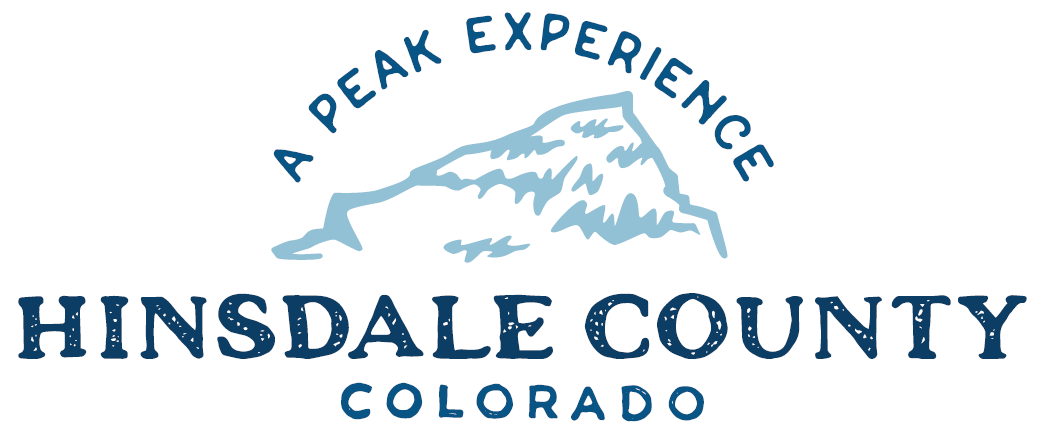 BOARD OF COUNTY COMMISSIONERS WORKSHOP & MEETINGCoursey Annex, 311 N. Henson St., Lake CityWednesday, January 18, 2023 – 8 a.m.AGENDA 8 AM		OPEN DISCUSSION8:30 AM         WORKSHOP 	Discuss Resolution Adopting Policies and Procedures and Accompanying Documents Regarding Secure Transportation ServicesDiscuss Request for Proposals (RFP) for Design and Construction Documents for County Operations BuildingDiscuss Hinsdale County 2023 GoalsDiscuss Pre-Application for Colorado Emergency Medical and Trauma Services (EMTS) GrantDiscuss Authorization for Road and Bridge Department to Purchase Parts for Water Truck RepairDiscuss Resolution Setting County Mileage Reimbursement RateDiscuss Update of Signature Cards for Community Banks of Colorado and Bank of the WestDiscuss Lake City Ice Fishing Derby Special Events PermitDiscuss Pagosa Springs Community Development Corporation Support Letter for Colorado NOW Grant ApplicationDiscuss Ratification of Rural Broadband Services Letter to Governor PolisCLOSE COMMISSIONER WORKSHOPOPEN COMMISSIONER’S REGULAR MEETING		Pledge of Allegiance Modifications to the AgendaApproval of the AgendaCITIZEN COMMENTS FROM THE FLOOR               	REGULAR AGENDAConsider Resolution Adopting Policies and Procedures and Accompanying Documents Regarding Secure Transportation ServicesConsider Request for Proposals (RFP) for Design and Construction Documents for County Operations BuildingConsider Pre-Application for Colorado Emergency Medical and Trauma Services (EMTS) GrantConsider Authorization for Road and Bridge Department to Purchase Parts for Water Truck RepairConsider Resolution Setting County Mileage Reimbursement RateConsider Update of Signature Cards for Community Banks of Colorado and Bank of the WestConsider Lake City Ice Fishing Derby Special Events PermitConsider Pagosa Springs Community Development Corporation Support Letter for Colorado NOW Grant Application Consider Ratification of Rural Broadband Services Letter to Governor PolisTREASURER’S REPORTPRESENTATION OF BILLS TO BE PAID ADJOURN MEETINGRegister in advance for this meeting:https://us02web.zoom.us/meeting/register/tZIlfuqvrzwsGtSCUNi7PVOg_V1wk846F5Lq After registering, you will receive a confirmation email containing information about joining the meeting.Times stated are approximate and the agenda may be modified as necessary at the discretion of the Board.  The next Commissioner’s meeting is a workshop and meeting scheduled for Wednesday, February, 1, 2023, unless otherwise noted at the Coursey Annex, 311 N. Henson Street, Lake City, CO  81235.Two or more Hinsdale County Commissioners may attend the Town of Lake City Board of Trustees Meeting on Wednesday, January 18, 2023, at 5:30 p.m.